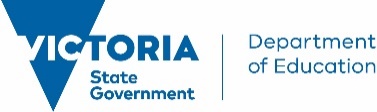 Conditions of TravelTo ensure the safety of all passengers on school buses, the following conditions apply at all times.To ensure safe travel on school buses, travellers must agree to the following:Make sure you and your belongings are always inside the bus.Not throw anything from a bus window or have anything hanging out a window.Place bags and other belongings in the allocated storage areas.Stay in your seat while the bus is moving. Wear a seat belt where fitted.Not distract drivers.When you get off the bus only cross the road when the bus has left and it is safe to do so.No dangerous or flammable goods are allowed on the bus, for example aerosol cans.Travel on the bus service allocated to you, to and from your approved bus stop only.To ensure passengers are considerate to one another and their bus driver, they must agree to:In the morning, arrive at the bus stop 10 minutes prior to departure.Not eat, drink or smoke while on the school bus.Use a standard conversational tone and not use offensive language or call out to others on board or to passing traffic or people.Listen to the bus driver and bus captain.  They are responsible for maintaining school bus safety and have the authority to report any vandalism or misbehaviour including but not limited to bullying or aggression.Leave your bike in a safe and secure place if riding to the bus stop. The Department of Transport and Planning and the Department of Education are unable to accept responsibility for the safety of your bike.Behaving inappropriately on a school bus places the safety and wellbeing of all on board at risk.Non-compliance with any of the above conditions may result in the following:The driver will stop the bus.The offender’s name and full details of the breach will be recorded.The offender will be transported to their normal drop off.The breach will be reported to the coordinating principal.The coordinating principal will take necessary action as guided below.In rare and exceptional circumstances where there is an immediate threat to student safety or the safe operation of the bus, and only as a last resort, drivers are authorised to eject passengers from a bus. Following the report of a relevant incident, the coordinating principal may revoke a passenger’s permission to travel.  A serious incident that endangers other passengers, bus staff or property will result in immediate suspension.Responsibilities of parents/carers (if applicant is under the age of 18)Parents/carers are responsible for transporting their children to and from authorised bus stops and their safety at the bus stop while waiting for the bus.Parents/carers waiting for bus passengers at a roadside bus stop should wait on the same side of the road as the bus to prevent accidents.School bus travel is a privilege and not a right and consequences will follow a breach of these conditions.  It is understood that bus travel is provided and accepted on these conditions.Submit completed and signed form to the coordinating schoolSubmit completed and signed form to the coordinating schoolSubmit completed and signed form to the coordinating schoolTravel requested in:Term:      Year:      APPLICANT DETAILSAPPLICANT DETAILSAPPLICANT DETAILSAPPLICANT DETAILSAPPLICANT DETAILSAPPLICANT DETAILSAPPLICANT DETAILSAPPLICANT DETAILSAPPLICANT DETAILSAPPLICANT DETAILSAPPLICANT DETAILSAPPLICANT DETAILSAPPLICANT DETAILSAPPLICANT DETAILSAPPLICANT DETAILSAPPLICANT DETAILSAPPLICANT DETAILSAPPLICANT DETAILSAPPLICANT DETAILSAPPLICANT DETAILSAPPLICANT DETAILSAPPLICANT DETAILSAPPLICANT DETAILSFirst Name:First Name:First Name:Surname:Surname:Surname:Surname:Surname:Surname:Email:Email:Email:Telephone:Telephone:Telephone:Telephone:Telephone:Telephone:RESIDENTIAL ADDRESSRESIDENTIAL ADDRESSRESIDENTIAL ADDRESSRESIDENTIAL ADDRESSRESIDENTIAL ADDRESSRESIDENTIAL ADDRESSRESIDENTIAL ADDRESSRESIDENTIAL ADDRESSRESIDENTIAL ADDRESSRESIDENTIAL ADDRESSRESIDENTIAL ADDRESSRESIDENTIAL ADDRESSRESIDENTIAL ADDRESSRESIDENTIAL ADDRESSRESIDENTIAL ADDRESSRESIDENTIAL ADDRESSRESIDENTIAL ADDRESSRESIDENTIAL ADDRESSRESIDENTIAL ADDRESSRESIDENTIAL ADDRESSRESIDENTIAL ADDRESSRESIDENTIAL ADDRESSRESIDENTIAL ADDRESSStreet Address:Street Address:Street Address:Town/Suburb:Town/Suburb:Town/Suburb:State:State:State:Postcode:Postcode:Postcode:POSTAL ADDRESS POSTAL ADDRESS POSTAL ADDRESS POSTAL ADDRESS POSTAL ADDRESS POSTAL ADDRESS POSTAL ADDRESS POSTAL ADDRESS POSTAL ADDRESS POSTAL ADDRESS POSTAL ADDRESS POSTAL ADDRESS POSTAL ADDRESS POSTAL ADDRESS POSTAL ADDRESS POSTAL ADDRESS POSTAL ADDRESS POSTAL ADDRESS POSTAL ADDRESS POSTAL ADDRESS POSTAL ADDRESS POSTAL ADDRESS POSTAL ADDRESS   Same as above  Same as above  Same as above  Same as above  Same as above  Same as above  Same as above  Same as above  Same as above  Same as above  Same as above  Same as above  Same as above  Same as above  Same as above  Same as above  Same as above  Same as above  Same as above  Same as above  Same as above  Same as above  Same as abovePostal Address:Postal Address:Postal Address:Town/Suburb:Town/Suburb:Town/Suburb:State:State:State:State:State:State:Postcode:Postcode:Postcode:Postcode:Emergency Contact:Emergency Contact:Emergency Contact:Emergency Contact:Emergency Contact:Emergency Contact:Emergency Contact:Emergency Contact:Emergency Contact:Emergency Contact:Emergency Contact:Emergency Contact:Emergency Contact:Emergency Contact:Emergency Contact:Emergency Contact:Emergency Contact:Emergency Contact:Emergency Contact:Emergency Contact:Emergency Contact:Emergency Contact:Emergency Contact:Name:Relationship:Relationship:Relationship:Relationship:Telephone:Telephone:Telephone:Telephone:Does the passenger have a medical condition or other relevant medical assessment? If yes, please provide details:Does the passenger have a medical condition or other relevant medical assessment? If yes, please provide details:Does the passenger have a medical condition or other relevant medical assessment? If yes, please provide details:Does the passenger have a medical condition or other relevant medical assessment? If yes, please provide details:Does the passenger have a medical condition or other relevant medical assessment? If yes, please provide details:Does the passenger have a medical condition or other relevant medical assessment? If yes, please provide details:Does the passenger have a medical condition or other relevant medical assessment? If yes, please provide details:Does the passenger have a medical condition or other relevant medical assessment? If yes, please provide details:Does the passenger have a medical condition or other relevant medical assessment? If yes, please provide details:Does the passenger have a medical condition or other relevant medical assessment? If yes, please provide details:Does the passenger have a medical condition or other relevant medical assessment? If yes, please provide details:Does the passenger have a medical condition or other relevant medical assessment? If yes, please provide details:Does the passenger have a medical condition or other relevant medical assessment? If yes, please provide details:Does the passenger have a medical condition or other relevant medical assessment? If yes, please provide details:Does the passenger have a medical condition or other relevant medical assessment? If yes, please provide details:Does the passenger have a medical condition or other relevant medical assessment? If yes, please provide details:Does the passenger have a medical condition or other relevant medical assessment? If yes, please provide details:Does the passenger have a medical condition or other relevant medical assessment? If yes, please provide details:Does the passenger have a medical condition or other relevant medical assessment? If yes, please provide details:Does the passenger have a medical condition or other relevant medical assessment? If yes, please provide details:Does the passenger have a medical condition or other relevant medical assessment? If yes, please provide details:Does the passenger have a medical condition or other relevant medical assessment? If yes, please provide details:Does the passenger have a medical condition or other relevant medical assessment? If yes, please provide details:Which days do you intend to use this service? (please use X to highlight)Which days do you intend to use this service? (please use X to highlight)Which days do you intend to use this service? (please use X to highlight)Which days do you intend to use this service? (please use X to highlight)Which days do you intend to use this service? (please use X to highlight)Which days do you intend to use this service? (please use X to highlight)Which days do you intend to use this service? (please use X to highlight)Which days do you intend to use this service? (please use X to highlight)Which days do you intend to use this service? (please use X to highlight)Which days do you intend to use this service? (please use X to highlight)Which days do you intend to use this service? (please use X to highlight)Which days do you intend to use this service? (please use X to highlight)Which days do you intend to use this service? (please use X to highlight)Which days do you intend to use this service? (please use X to highlight)Which days do you intend to use this service? (please use X to highlight)Which days do you intend to use this service? (please use X to highlight)Which days do you intend to use this service? (please use X to highlight)Which days do you intend to use this service? (please use X to highlight)Which days do you intend to use this service? (please use X to highlight)Which days do you intend to use this service? (please use X to highlight)Which days do you intend to use this service? (please use X to highlight)Which days do you intend to use this service? (please use X to highlight)Which days do you intend to use this service? (please use X to highlight)MONMONTUEWEDWEDWEDTHUTHUTHUTHUFRIFRIFRIFRIA Working With Children (WWC) Check is required prior to travel commencing.  Please attach a copy of your WWC Check to this form.A Working With Children (WWC) Check is required prior to travel commencing.  Please attach a copy of your WWC Check to this form.A Working With Children (WWC) Check is required prior to travel commencing.  Please attach a copy of your WWC Check to this form.A Working With Children (WWC) Check is required prior to travel commencing.  Please attach a copy of your WWC Check to this form.A Working With Children (WWC) Check is required prior to travel commencing.  Please attach a copy of your WWC Check to this form.A Working With Children (WWC) Check is required prior to travel commencing.  Please attach a copy of your WWC Check to this form.A Working With Children (WWC) Check is required prior to travel commencing.  Please attach a copy of your WWC Check to this form.A Working With Children (WWC) Check is required prior to travel commencing.  Please attach a copy of your WWC Check to this form.A Working With Children (WWC) Check is required prior to travel commencing.  Please attach a copy of your WWC Check to this form.A Working With Children (WWC) Check is required prior to travel commencing.  Please attach a copy of your WWC Check to this form.A Working With Children (WWC) Check is required prior to travel commencing.  Please attach a copy of your WWC Check to this form.A Working With Children (WWC) Check is required prior to travel commencing.  Please attach a copy of your WWC Check to this form.A Working With Children (WWC) Check is required prior to travel commencing.  Please attach a copy of your WWC Check to this form.A Working With Children (WWC) Check is required prior to travel commencing.  Please attach a copy of your WWC Check to this form.A Working With Children (WWC) Check is required prior to travel commencing.  Please attach a copy of your WWC Check to this form.A Working With Children (WWC) Check is required prior to travel commencing.  Please attach a copy of your WWC Check to this form.A Working With Children (WWC) Check is required prior to travel commencing.  Please attach a copy of your WWC Check to this form.A Working With Children (WWC) Check is required prior to travel commencing.  Please attach a copy of your WWC Check to this form.A Working With Children (WWC) Check is required prior to travel commencing.  Please attach a copy of your WWC Check to this form.A Working With Children (WWC) Check is required prior to travel commencing.  Please attach a copy of your WWC Check to this form.A Working With Children (WWC) Check is required prior to travel commencing.  Please attach a copy of your WWC Check to this form.A Working With Children (WWC) Check is required prior to travel commencing.  Please attach a copy of your WWC Check to this form.A Working With Children (WWC) Check is required prior to travel commencing.  Please attach a copy of your WWC Check to this form.THE PASSENGER (AND PARENT/CARER IF UNDER THE AGE OF 18) MUST COMPLETE AND SIGN THIS FORM:I certify that:All the above details are true and correct.I will notify the principal in writing within 7 days of any change of address. I agree to pay the costs of repairs or damage to the bus, or its replacement if destroyed, caused by my own actions.I acknowledge that bus drivers are not medically trained and are not expected to perform any medical intervention. In the event of a medical emergency, the driver will call emergency services.I consent to release this information to Public Transport Victoria (PTV) to assist with planning for transport services.I agree to pay a fare of $125 per Term in advance of travel.I understand that my permission to travel on the school bus service is subject to the following terms and conditions:I may only travel where seating is available on the service after all students with prior rights have been accommodated.I will make alternative arrangements if seating becomes insufficient after students with prior rights to travel are accommodated.My continued access to the bus service will be subject to review at the end of each term.I may not form a case or part of a case for the retention, extension or addition of services, or a route or timetable alteration, or the provision of a larger vehicle.I acknowledge that the decision about whether I can travel on the school bus service is at the discretion of the coordinating principal and may be reviewed at any time in accordance with these terms and conditions.I accept the authority of the coordinating principal regarding passenger discipline on the school bus service.I agree to abide by the Conditions of Travel.I understand that if I do not comply with the Conditions of Travel, it may result in me not being permitted to travel on the school bus service.Passenger name (please print)	      Passenger signature        Date        If passenger is under the age of 18:Parent/carer name (please print)	     Parent/carer signature        Date        OFFICE USE ONLYOFFICE USE ONLYOFFICE USE ONLYOFFICE USE ONLYOFFICE USE ONLYOFFICE USE ONLYOFFICE USE ONLYOFFICE USE ONLYOFFICE USE ONLYOFFICE USE ONLYDate Form ReceivedDate Form ReceivedReceived by (name)Date Form AssessedDate Form AssessedForm Signed? Return to Applicant if not signedForm Signed? Return to Applicant if not signedForm Signed? Return to Applicant if not signedForm Signed? Return to Applicant if not signed Yes   No Yes   NoDoes the applicant live at least 1.6km from suitable public transport?Does the applicant live at least 1.6km from suitable public transport?Does the applicant live at least 1.6km from suitable public transport?Does the applicant live at least 1.6km from suitable public transport?Does the applicant live at least 1.6km from suitable public transport?Does the applicant live at least 1.6km from suitable public transport? Yes   No Yes   No Yes   No Yes   NoWorking With Children CheckWorking With Children CheckWorking With Children CheckWorking With Children Check Yes   No   Yes   No   Yes   No   Yes   No   Yes   No   Yes   No   Application Approved Application Approved Application Approved Application Approved Application Declined Application Declined Application Declined Application Declined Application Declined Application DeclinedWaitlisted? Yes   No  Yes   No  Yes   No Total Fare payable:$     $     Fare Collected?Fare Collected? Yes   NoHas applicant been notified in writing of travel status?Has applicant been notified in writing of travel status?Has applicant been notified in writing of travel status?Has applicant been notified in writing of travel status? Yes   No Yes   No Yes   No Yes   No Yes   No Yes   NoBUS SERVICE DETAILSBUS SERVICE DETAILSBUS SERVICE DETAILSBUS SERVICE DETAILSBUS SERVICE DETAILSBUS SERVICE DETAILSBUS SERVICE DETAILSBUS SERVICE DETAILSBUS SERVICE DETAILSBUS SERVICE DETAILSAM Bus Service (s)AM Bus Service (s)AM Bus Service (s)AM Bus Service (s)AM Bus Service (s)AM Bus Service (s)AM Bus Service (s)AM Bus Service (s)AM Bus Service (s)AM Bus Service (s)Bus route allocatedBus route allocatedBus route allocatedBus operatorInterchange details - if req.Interchange details - if req.Interchange details - if req.Bus operatorPick-up bus stop locationPick-up bus stop locationPick-up bus stop locationPick up timeDrop off bus stop locationDrop off bus stop locationDrop off bus stop locationDrop off timeSeat number allocatedSeat number allocatedSeat number allocatedBus roll updated Yes   No Yes   No Yes   No Yes   No Yes   NoComments:Comments:Comments:PM Bus Service (s)PM Bus Service (s)PM Bus Service (s)PM Bus Service (s)PM Bus Service (s)PM Bus Service (s)PM Bus Service (s)PM Bus Service (s)PM Bus Service (s)PM Bus Service (s)Bus route allocatedBus route allocatedBus route allocatedBus operatorInterchange details - if req.Interchange details - if req.Interchange details - if req.Bus operatorPick-up bus stop locationPick-up bus stop locationPick-up bus stop locationPick up timeDrop off bus stop locationDrop off bus stop locationDrop off bus stop locationDrop off timeSeat number allocatedSeat number allocatedSeat number allocatedBus roll updated Yes   No Yes   No Yes   No Yes   No Yes   NoComments:Comments:Comments:IMPORTANT: When advising that a fare payment is required, it is important to communicate the full fare amount and the fare payable due date, prior to advising that travel is approved.The traveller or their Parent/Carer must be advised that travel cannot be approved until fare payment (term by term) is made.Please ensure that all fares collected are recorded on the fares acquittal template, available in the Resources section of the School Bus Program policy: https://www2.education.vic.gov.au/pal/school-bus-program/resources IMPORTANT: When advising that a fare payment is required, it is important to communicate the full fare amount and the fare payable due date, prior to advising that travel is approved.The traveller or their Parent/Carer must be advised that travel cannot be approved until fare payment (term by term) is made.Please ensure that all fares collected are recorded on the fares acquittal template, available in the Resources section of the School Bus Program policy: https://www2.education.vic.gov.au/pal/school-bus-program/resources IMPORTANT: When advising that a fare payment is required, it is important to communicate the full fare amount and the fare payable due date, prior to advising that travel is approved.The traveller or their Parent/Carer must be advised that travel cannot be approved until fare payment (term by term) is made.Please ensure that all fares collected are recorded on the fares acquittal template, available in the Resources section of the School Bus Program policy: https://www2.education.vic.gov.au/pal/school-bus-program/resources IMPORTANT: When advising that a fare payment is required, it is important to communicate the full fare amount and the fare payable due date, prior to advising that travel is approved.The traveller or their Parent/Carer must be advised that travel cannot be approved until fare payment (term by term) is made.Please ensure that all fares collected are recorded on the fares acquittal template, available in the Resources section of the School Bus Program policy: https://www2.education.vic.gov.au/pal/school-bus-program/resources IMPORTANT: When advising that a fare payment is required, it is important to communicate the full fare amount and the fare payable due date, prior to advising that travel is approved.The traveller or their Parent/Carer must be advised that travel cannot be approved until fare payment (term by term) is made.Please ensure that all fares collected are recorded on the fares acquittal template, available in the Resources section of the School Bus Program policy: https://www2.education.vic.gov.au/pal/school-bus-program/resources IMPORTANT: When advising that a fare payment is required, it is important to communicate the full fare amount and the fare payable due date, prior to advising that travel is approved.The traveller or their Parent/Carer must be advised that travel cannot be approved until fare payment (term by term) is made.Please ensure that all fares collected are recorded on the fares acquittal template, available in the Resources section of the School Bus Program policy: https://www2.education.vic.gov.au/pal/school-bus-program/resources IMPORTANT: When advising that a fare payment is required, it is important to communicate the full fare amount and the fare payable due date, prior to advising that travel is approved.The traveller or their Parent/Carer must be advised that travel cannot be approved until fare payment (term by term) is made.Please ensure that all fares collected are recorded on the fares acquittal template, available in the Resources section of the School Bus Program policy: https://www2.education.vic.gov.au/pal/school-bus-program/resources IMPORTANT: When advising that a fare payment is required, it is important to communicate the full fare amount and the fare payable due date, prior to advising that travel is approved.The traveller or their Parent/Carer must be advised that travel cannot be approved until fare payment (term by term) is made.Please ensure that all fares collected are recorded on the fares acquittal template, available in the Resources section of the School Bus Program policy: https://www2.education.vic.gov.au/pal/school-bus-program/resources IMPORTANT: When advising that a fare payment is required, it is important to communicate the full fare amount and the fare payable due date, prior to advising that travel is approved.The traveller or their Parent/Carer must be advised that travel cannot be approved until fare payment (term by term) is made.Please ensure that all fares collected are recorded on the fares acquittal template, available in the Resources section of the School Bus Program policy: https://www2.education.vic.gov.au/pal/school-bus-program/resources IMPORTANT: When advising that a fare payment is required, it is important to communicate the full fare amount and the fare payable due date, prior to advising that travel is approved.The traveller or their Parent/Carer must be advised that travel cannot be approved until fare payment (term by term) is made.Please ensure that all fares collected are recorded on the fares acquittal template, available in the Resources section of the School Bus Program policy: https://www2.education.vic.gov.au/pal/school-bus-program/resources School Bus Coordinator Name:School Bus Coordinator Name:School Bus Coordinator Name:School Bus Coordinator Name:School Signature – Coordinating Principal / Delegate signature:   School Signature – Coordinating Principal / Delegate signature:   School Signature – Coordinating Principal / Delegate signature:   School Signature – Coordinating Principal / Delegate signature:   Date:Date:Date:Date: